INDOOR SAFETY CHECKLIST   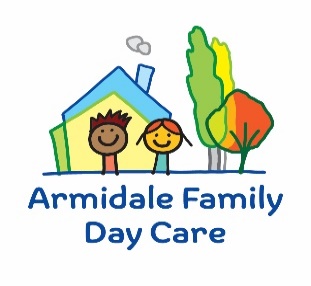 Week beginning ____________________TIME CHECKLIST COMPLETEDPotential Hazards
IndoorsMonTuesWedThursFriGeneral
Floors clean- swept, mopped, or vacuumed. No trip, slip or choking hazardsToys and equipment clean and in good repair- broken/damaged toys removedPower point plugs
 in socketsChildproof locks attached, stair guards/gates in place if requiredMatches/lighters inaccessible. Play environment smoke free.Play spaces well lit, heated or cooled as required. Fireguard in place around heaters and fires when in use.Exits kept clear of obstructions and front door kept locked once children are in careElectrical cords for TV, Fish tank and other electronics are out of reach of children Kitchen
Cleaning products/chemicals/medicines stored safelySharp knives, plastic bags, electrical cords out of reach. Dish washer locked.Food stored at appropriate temperature, food preparation area clean.Rubbish bin emptied as requiredBathroom
Bathroom and toilet clean, no spills on floorSupply of liquid soap, clean individual towels or paper towel maintainedHairdryer, razors, toiletries, cleaning products inaccessibleNappy change area 
Clean and well stocked (gloves, wipes, barrier paper), nappy change mat in good repair. Nappy bin inaccessibleSleep area, cots, beds, bedding
Cots AS/NZ standard and correctly assembled, beds safely positioned and in good repair. No entrapment hazards/ curtain cords out of reachBedding clean and stored appropriatelyCot sheets are fitted, with no strangulation hazards in cot